Unit 5 Lesson 13: Make 10WU How Many Do You See: Fingers Up and Down (Warm up)Student Task StatementHow many do you see?
How do you see them?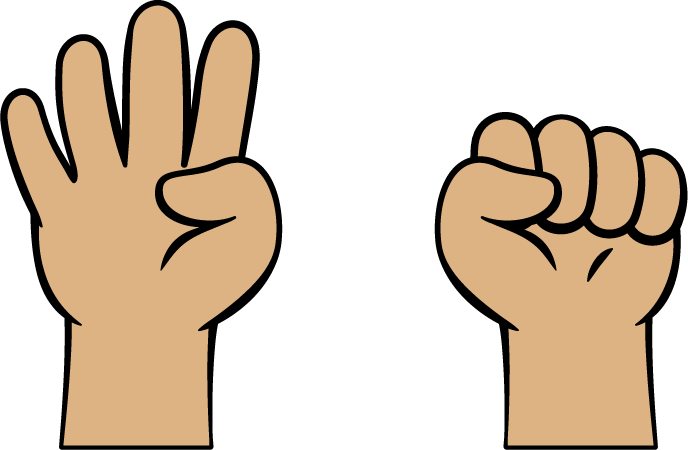 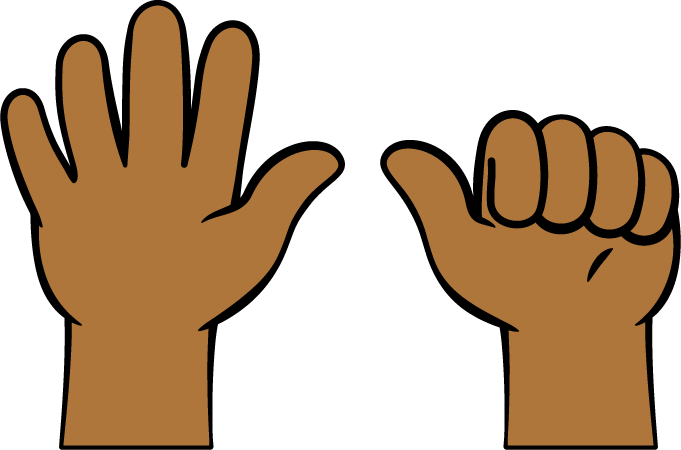 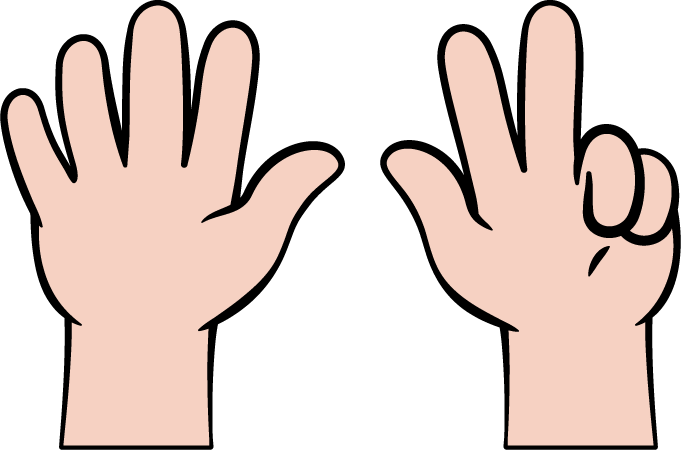 1 Introduce Math Fingers, Make 10Student Task Statement2 Make 10Student Task Statement3_______________9_______________2_______________5_______________7_______________6_______________8_______________4_______________3 Centers: Choice TimeStudent Task StatementChoose a center.Math Fingers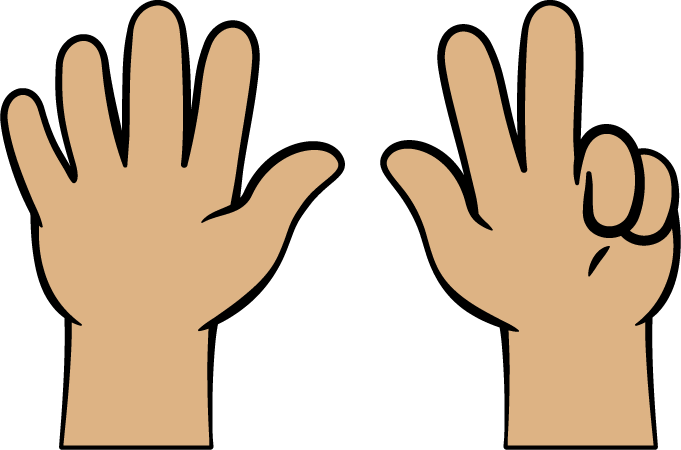 Shake and Spill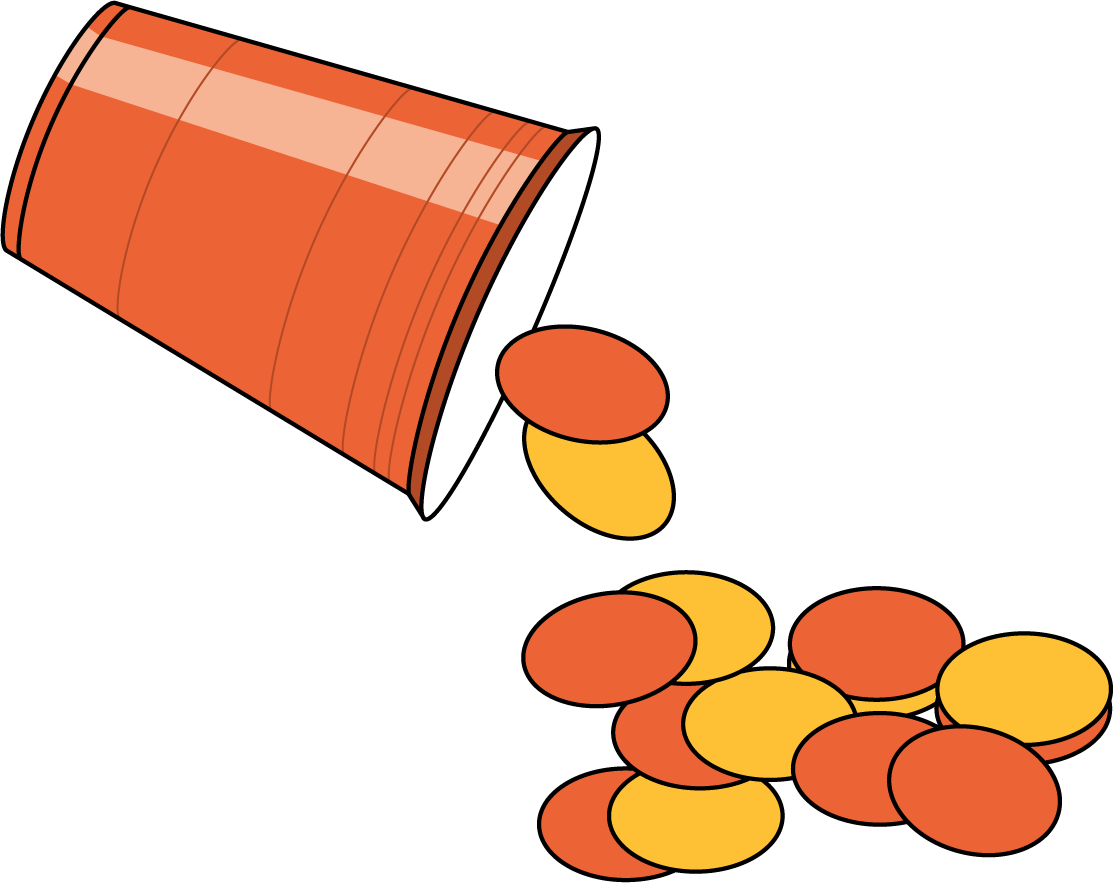 Counting Collections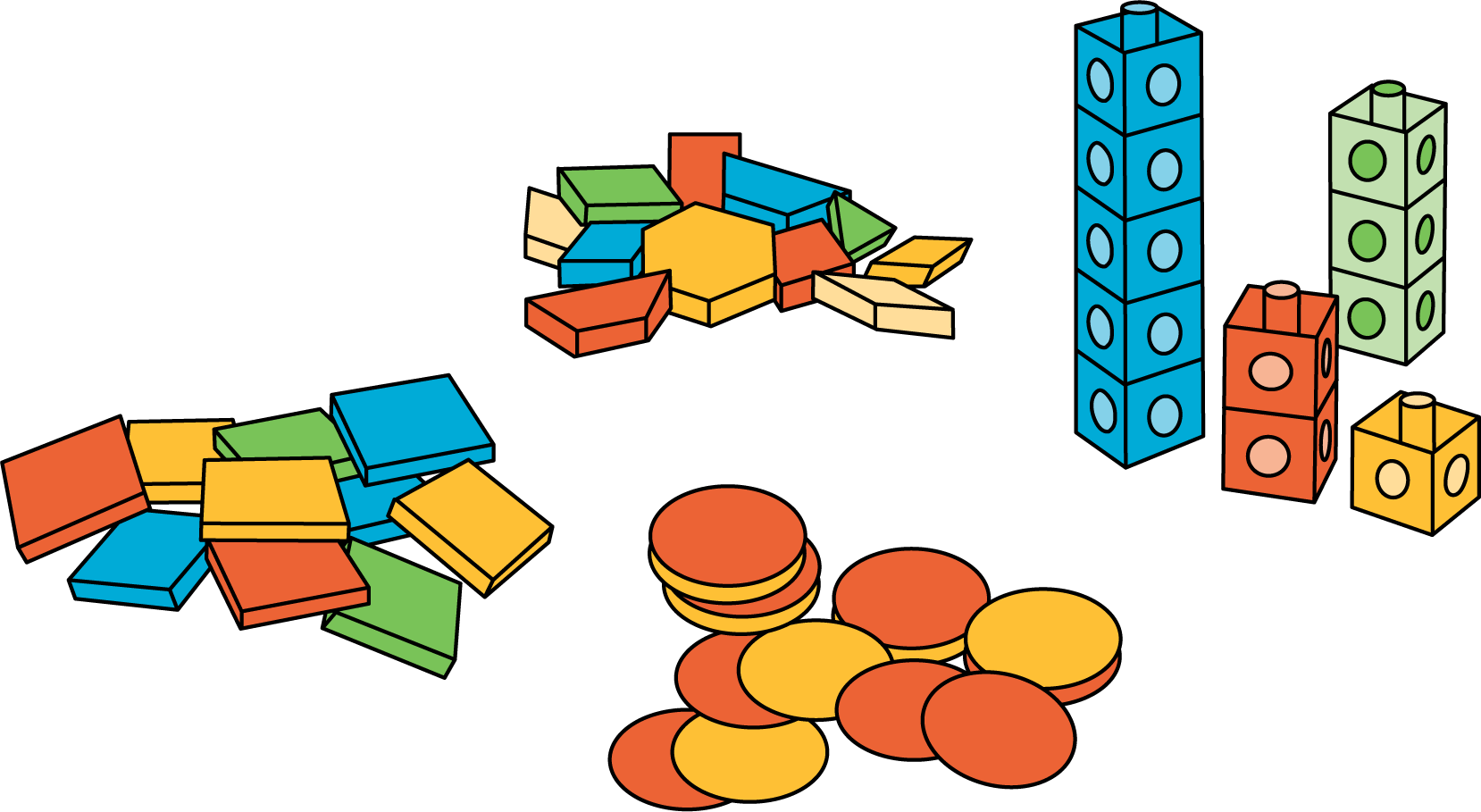 Roll and Add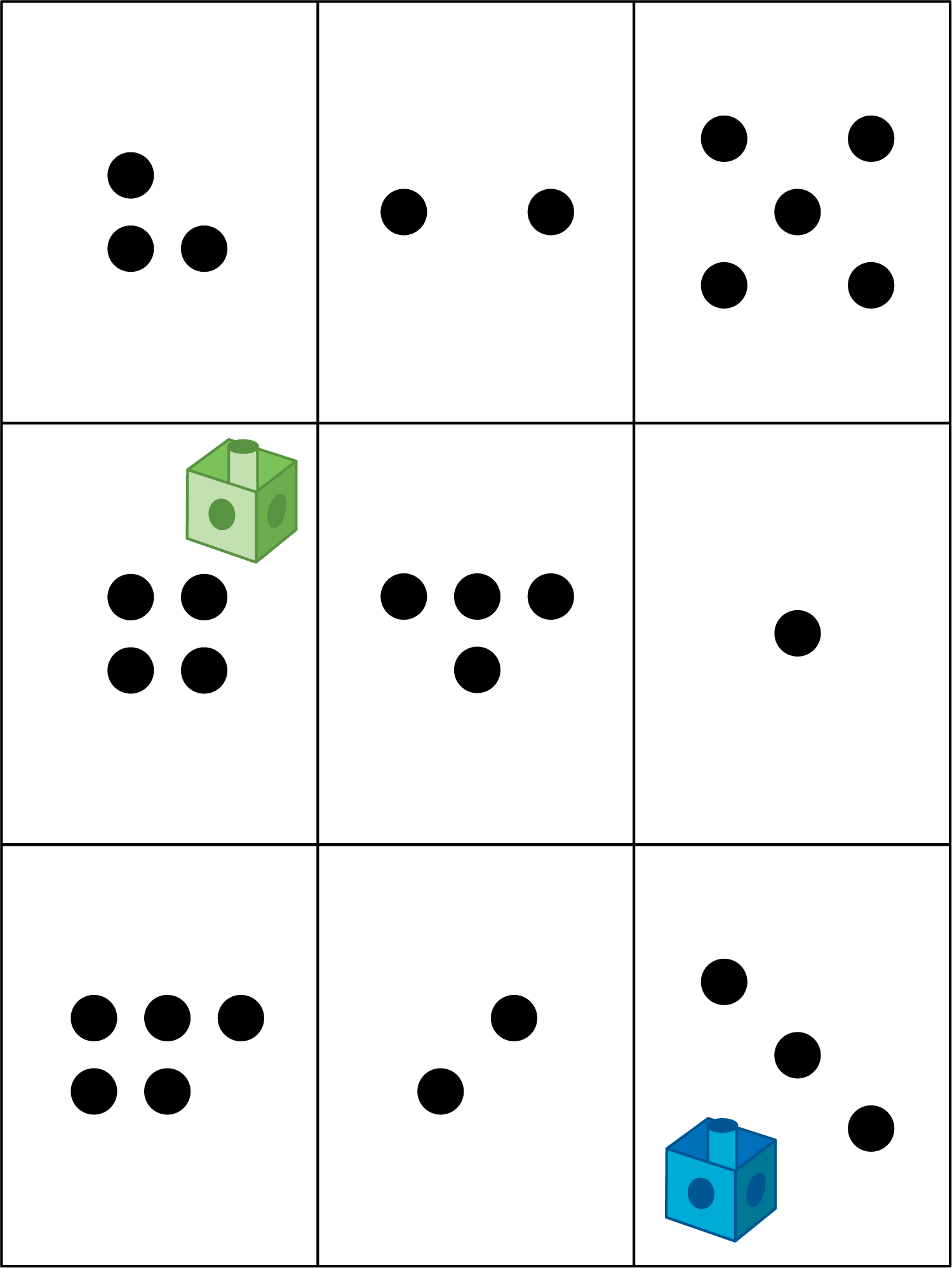 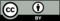 © CC BY 2021 Illustrative Mathematics®